Application for InternshipConfidential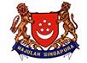 SINGAPORE LEGAL SERVICEPersonal ParticularsPreferred Internship DepartmentsIn order of priority, please state 3 Legal Service Departments which you wish to undertake an internship.Period Available for InternshipOther informationName:____________________________________NRIC / Passport No.:____________________________________Signature:____________________________________Date:____________________________________Given Name:Family Name:Identity Type:NRIC/FIN/Passport No.:Present Citizenship:Previous Citizenship:Home No.:Mobile No.:Email Address:Residential Address:Year of Study (during the period of availability):University / Institution:Results-to-date
(please check the relevant box where applicable):CAP# at the NUS: _________  / 5.0GPA# at the SMU: ________  / 4.0Others: ___________  / ___________# for the LLB/JD programmeDetails of Relevant Legal Training Placement:Details of Training Contract:Bonded to serve in any institution/Ministry/Statutory Board/or any other organization: Yes / No
  (please provide details [if applicable]: 
  ___________________ )Application to the Singapore Legal Service ("SLS")(please tick check the relevant box where applicable): I have applied for appointment to the SLS: * Yes / No
(please specify the application no. [if applicable]:   ____________________________________ )I will be applying for appointment to the SLS 
in/by _____________________ (MM/YYYY).I will not be applying for appointment to the SLS.Earliest Available Date:Latest Available Date:Remarks (if any):1.I agree and give my full consent for the LSC Secretariat / Singapore Legal Service to obtain and verify information from or with any source, as you deem appropriate for the assessment of my application for an internship.Yes / No2.I declare that all information given by me in this application for an internship and any attachments hereto are true to the best of my knowledge and I have not wilfully suppressed any material fact. I accept that if any of the information given by me in this application is in any way false or incorrect, my application may be rejected, any offer of internship may be withdrawn or my internship with the Legal Service / Civil Service may be terminated.Yes / No3.I have provided all the necessary information for the LSC Secretariat to process my application.Yes / No